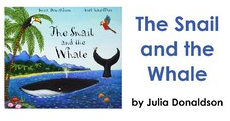 Read the words below. Can you match the words that rhyme from the story…?snailflockseadockbrightsootfootfinssnailsongrocknightwhalerockfreesaillongfootputgrins